 СОГЛАСОВАНО:________                                         УТВЕРЖДАЮ:__________ Начальник МБУ СП «ЦОДОО»                                  Директор МБУДО «СЮТур г. Челябинска» по    Тракторозаводскому району                                Ю.В. Кондратенков И.В. Видергольд                                                                                          «_______»______2021г. «_____»_______2021 г.СОГЛАСОВАНО:_____________Начальника ГИБДД УМВД Россиипо г. Челябинскуподполковник полицииА.В. Горшков«_____»______2021 г.ПАСПОРТдорожной безопасностиМуниципального бюджетного учреждения дополнительного образования «Станции юных туристов г. Челябинска»2021СодержаниеI. Общие сведения.II. План-схемы образовательной организации (сокращение – ОО).1. Район расположения образовательной организации, пути движения транспортных средств и детей (обучающихся).2. Организация дорожного движения в непосредственной близости от образовательной организации с размещением соответствующих технических средств организации дорожного движения, маршруты движения детей и расположение парковочных мест.I. Общие сведенияМуниципальное бюджетное учреждение дополнительного образования« Станция юных туристов г.  Челябинска»(«МБУДО СЮТур г. Челябинска»)Тип: учреждение дополнительного образованияЮридический адрес: 454081, г. Челябинск, ул. Кудрявцева,36Фактический адрес: 454081, г. Челябинск, ул. Кудрявцева,36Руководители:Директор                                              Кондратенков Юрий Владимирович (351)774-16-76Заместитель директора по УВР                                                    Васильева Елена Владимировна (351)775-96-84                                  Ответственный от МБУ СП «ЦОДОО г. Челябинска»  по Тракторозаводскому району                           главный специалист отдела  организационно-аналитического обеспечения  Николаева Мария Евгеньевна, адрес: 454081,г. Челябинск, ул. Бажова, 121а, телефон: 8(351)724-15-78Ответственные отГосавтоинспекции        Старший инспектор отделения пропаганды БДД ГИБДД УМВД России пог. Челябинску капитан полиции Безменова Алена Игоревна, адрес: 454116,  г. Челябинск, ул. Гончаренко, 99, каб.203, телефон: 8(351)728-60-65Ответственный работник за мероприятия по профилактикедетского травматизма                   заместитель директора по УВР                                                         Васильева Елена Владимировна(351)775-96-84	Руководитель или ответственный работник дорожно-эксплуатационнойорганизации, осуществляющейсодержание УДС                          начальник МБУ «УДР»  Кокшин Александр Геннадьевич (351)727-47-00Руководитель или ответственный работник дорожно-эксплуатационнойорганизации, осуществляющейсодержание ТСОДД                      начальник АО «СМЭУ ГАИ»                                                        Беляшов Игорь Владиславович (351)727-15-18Количество воспитанников: 998, в учреждении в течение недели 350Наличие уголка по БДД: имеется в коридоре учрежденияНаличие класса по БДД: нет Наличие авто городка (площадки) по БДД: нетНаличие автобуса: нет  Владелец автобуса  нетВремя занятий: в соответствии учебным планом по утвержденному расписанию 1 смена с 9.00-12.002 смена с 13.00-17.30«Дежурная часть» УМВД России по г. Челябинску, телефоны: 267-77-07, 267-77-04«Дежурная часть» ГИБДД УМВД России по г. Челябинску, телефоны: 728-60-10 «Дежурная часть» Отдела полиции «Тракторозаводский»  УМВД России по г. Челябинску, телефоны: 772-86-67, 773-14-14Размещение паспорта дорожной безопасности:	сайт МБУДО «СЮТур г.Челябинска» sutur74.ru, вкладка «Документы»II. План-схемы образовательной организации (сокращение – ОО).1. Район расположения образовательной организации, пути движения транспортных средств и детей (обучающихся).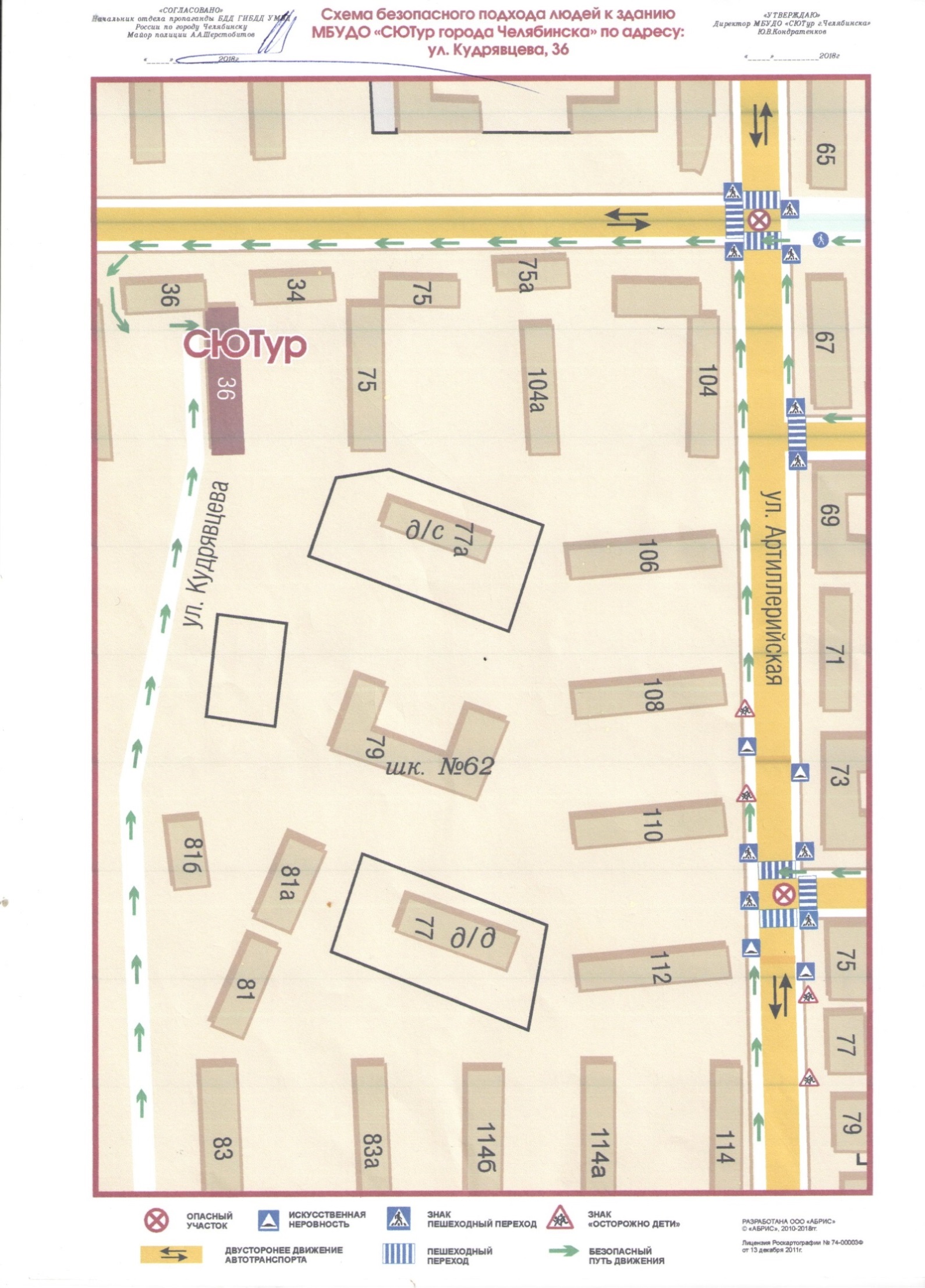 2. Схема организации дорожного движения в непосредственной близости от образовательной организации с размещением соответствующих технических средств организации дорожного движения, маршрутов движения детей и расположения парковочных мест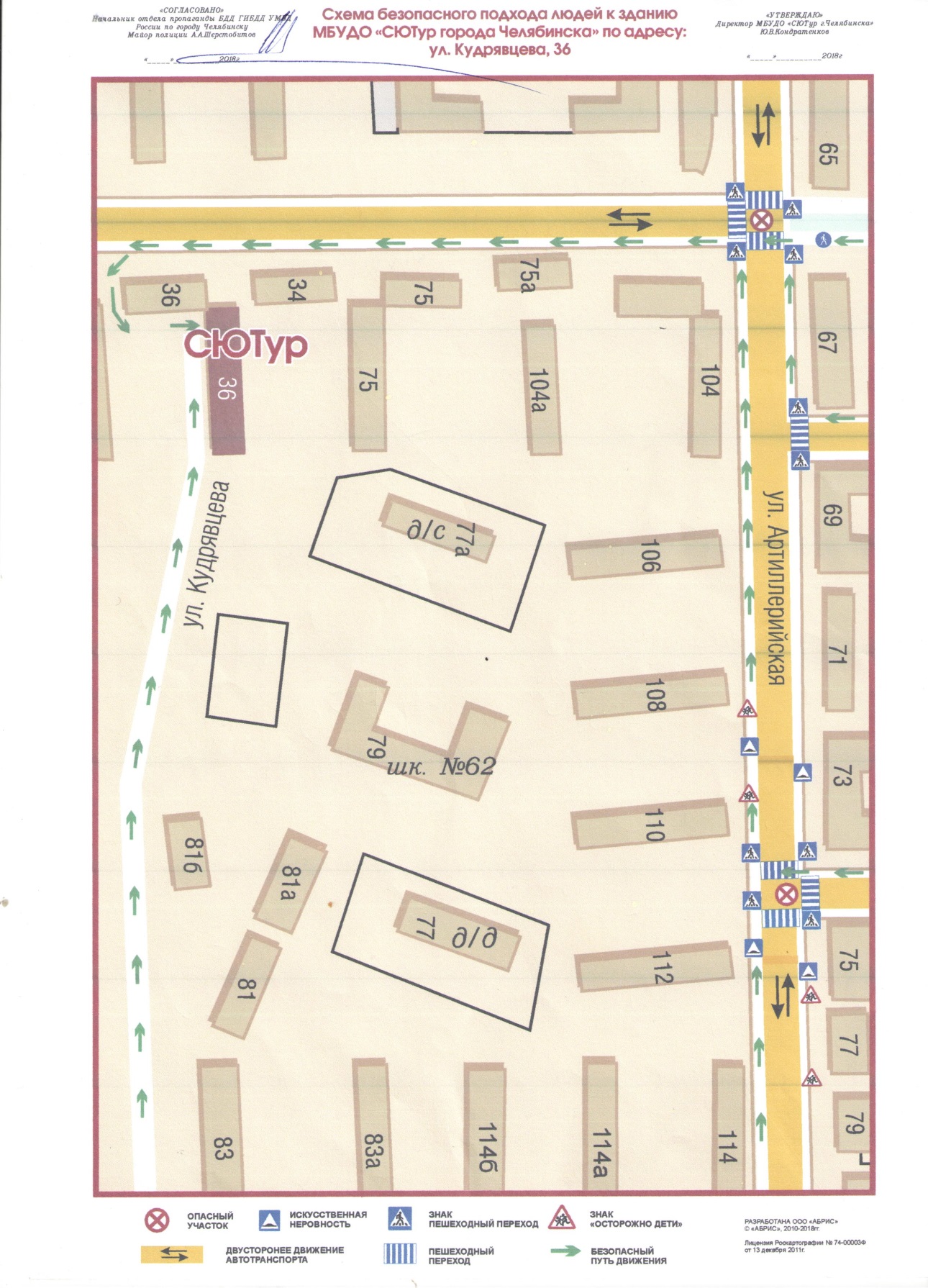                  Движение транспортных средств  Экстренные службыЭкстренные службыЭкстренные службыВызов с мобильного телефонаВызов с городского телефонаЕдиный номер пожарных и спасателей10101Полиция10202Скорая медицинская помощь10303Аварийная газовая служба10404